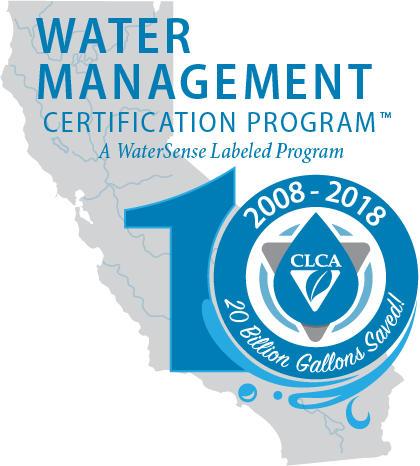 REPLACEMENT WATER METER					Any water managerBegin at Site Home PageClick on Meter DescriptionClick on Replace MeterEnter requested informationClick on SubmitCORRECT LAST METER READING ENTRY				Any water managerClick on Undo Last ReadingEnter corrected readingClick on “There are month-end readings”Accept entry and close out the monthDESIGNATE THE WATER MANAGER OF RECORD			Water Management Supervisor(This is the person seeking or maintaining certification for this site)Begin at Site Home PageScroll to Site ManagersClick on  “Edit”  If needed, select name from drop-down listClick on “Manager of Record”Click on SubmitREMOVE THE WATER MANAGER OF RECORD DESIGNATION		Water management supervisor(This is the person seeking or maintaining certification for this site)Begin at Site Home PageScroll to Site ManagersClick on “Delete” to remove OR select another manager of record from your company list  Click on SubmitADD A WATER MANAGER TO YOUR SITE    				Any water managerBegin at Site Home PageScroll to Site ManagersClick on  “Edit”  If needed, select name from drop-down listNote: You may have to add this new water manager to your companyCHANGE PASSWORD							Any water manager(When already logged in)Home PageClick on “Change Password”Follow on-screen instructionsClick on “Change Password” at bottom of pageGET A TEMPORARY PASSWORD IF YOU CAN’T LOG IN			Any water managerOn the Login page, click on “Lost or Forgotten Password”Follow the instructions on the “Password Reset Request” page.